ザンビアってどんな国？　～班で協力してクイズに答えよう～名前　　　　　　　　　　　　　　　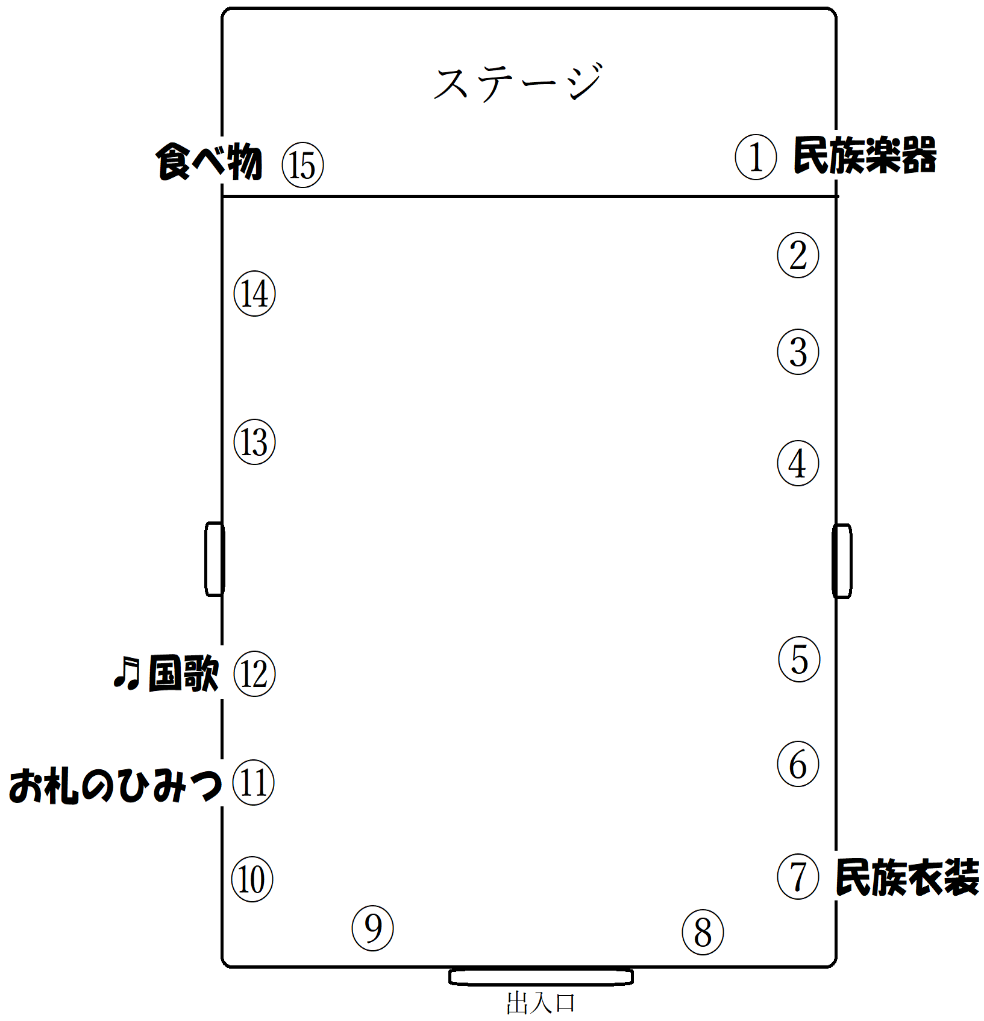 